Azarov VadymExperience:Documents and further information:For the August 2017 already found job, now waiting for fly.
Experience with cranes IHI/McGregor, MAN/ZULCER, ABB Synpol/Samsung, Westfalia/AlfaLaval/Mitsubishi, Autochief4/Kongsberg Norcontrol, Consillium, Salwico, Furuno and other..English good, speaking on board without problem. Education: Mariupol technikum + Kharkov Politehnical Institute + Nicolaev Shipbuilding Institute = 20 years electrical engineer.Position applied for: Electrical EngineerDate of birth: 26.09.1978 (age: 39)Citizenship: UkraineResidence permit in Ukraine: YesCountry of residence: UkraineCity of residence: MariupolContact Tel. No: +38 (097) 359-23-40E-Mail: vadik_azarov@mail.ruSkype: vadik_azarovU.S. visa: Yes. Expiration date 18.07.2018E.U. visa: NoUkrainian biometric international passport: Not specifiedDate available from: 15.03.2018English knowledge: GoodMinimum salary: 5000 $ per month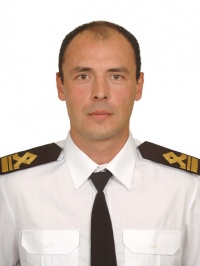 PositionFrom / ToVessel nameVessel typeDWTMEBHPFlagShipownerCrewingElectrical Engineer08.03.2016-01.09.2016PANOREABulk Carrier82000Doosan10700MaltaEastern Mediterranian Shipping CoIntermarinElectrical Engineer22.05.2015-05.10.2015ELEFSISBulk Carrier78000HITACHI-ZULCER10 000 HPMALTAEASTERN_MEDITERRANIAN_SHIPPING_COINTERMARINElectrical Engineer28.05.2014-21.12.2014Sea LavenderBulk Carrier52347MAN8067MaltaEasternMedeterranianShippingCoIntermarineElectrical Engineer03.08.2013-04.12.2013Federal MiramichiBulk Carrier27000MAN 6S48MC-C8600Antigua&BarbudaSunship Schiffahrtskontor KGPrime CrewElectrical Engineer18.11.2012-07.04.2013Federal MiramichiBulk Carrier27000MAN 6S48MC-C8600Antigua&BarbudaSunship Schiffahrtskontor KGPrime Crew